ZAŠTITARI PRIRODEZADATAK:IZRADI KASICU PRASICU PO KORACIMA DOBIVENIM NA SATU.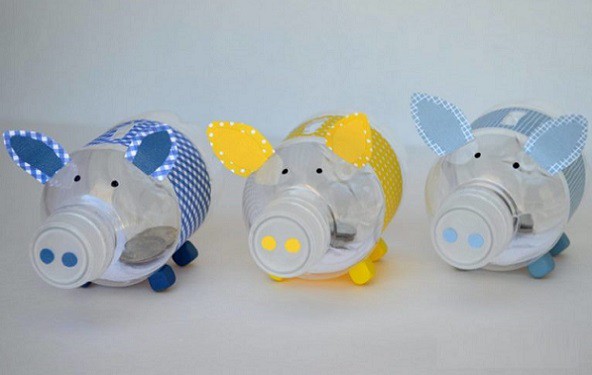 